Nội dung đề thi số 2Câu 1 (4 điểm). Trình bày cấu trúc của hệ lưới. Hệ lưới ảnh hưởng như thế nào đến cảm xúc và hành vi của con người. Cho ví dụ minh họa? Câu 2 (3 điểm). Hãy chứng minh ức chế trên vỏ não là một quá trình tích cực và chủ động. Câu 3 (3 điểm). Nêu qui luật chuyển từ hưng phấn sang ức chế trong hoạt động hệ thần kinh cấp cao. Cho ví dụ. Ý nghĩa của qui luật trong nghiên cứu về tâm lí học.Ngày biên soạn: 23/10/2021	Giảng viên biên soạn đề thi: TS. Nguyễn Minh GiangNgày kiểm duyệt:  25/10/2021 Trưởng (Phó) Khoa/Bộ môn kiểm duyệt đề thi: 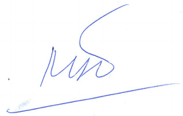 					PGS.TS Lê Thị Minh Hà Sau khi kiểm duyệt đề thi, Trưởng (Phó) Khoa/Bộ môn gửi về Trung tâm Khảo thí qua email: khaothivanlang@gmail.com bao gồm file word và file pdf TRƯỜNG ĐẠI HỌC VĂN LANGTRƯỜNG ĐẠI HỌC VĂN LANGĐỀ THI KẾT THÚC HỌC PHẦNĐỀ THI KẾT THÚC HỌC PHẦNĐỀ THI KẾT THÚC HỌC PHẦNĐỀ THI KẾT THÚC HỌC PHẦNKHOA XÃ HỘI VÀ NHÂN VĂNKHOA XÃ HỘI VÀ NHÂN VĂNKHOA XÃ HỘI VÀ NHÂN VĂNHọc kỳ: 1Năm học:2021 - 2022Mã học phần: 71NEUR30013                                                  Tên học phần: SINH LÝ THẦN KINH                          Mã học phần: 71NEUR30013                                                  Tên học phần: SINH LÝ THẦN KINH                          Mã học phần: 71NEUR30013                                                  Tên học phần: SINH LÝ THẦN KINH                          Mã học phần: 71NEUR30013                                                  Tên học phần: SINH LÝ THẦN KINH                          Mã học phần: 71NEUR30013                                                  Tên học phần: SINH LÝ THẦN KINH                          Mã học phần: 71NEUR30013                                                  Tên học phần: SINH LÝ THẦN KINH                          Mã nhóm lớp HP:Thời gian làm bài:90 (phút)90 (phút)90 (phút)90 (phút)90 (phút)Hình thức thi:Tự luậnTự luậnTự luậnTự luậnTự luậnCách thức nộp bài phần tự luận: Hệ thống moodle của trườngGợi ý:- SV gõ trực tiếp trên khung trả lời của hệ thống thi và upload file bài làm (pdf) vào MS TeamCách thức nộp bài phần tự luận: Hệ thống moodle của trườngGợi ý:- SV gõ trực tiếp trên khung trả lời của hệ thống thi và upload file bài làm (pdf) vào MS TeamCách thức nộp bài phần tự luận: Hệ thống moodle của trườngGợi ý:- SV gõ trực tiếp trên khung trả lời của hệ thống thi và upload file bài làm (pdf) vào MS TeamCách thức nộp bài phần tự luận: Hệ thống moodle của trườngGợi ý:- SV gõ trực tiếp trên khung trả lời của hệ thống thi và upload file bài làm (pdf) vào MS TeamCách thức nộp bài phần tự luận: Hệ thống moodle của trườngGợi ý:- SV gõ trực tiếp trên khung trả lời của hệ thống thi và upload file bài làm (pdf) vào MS TeamCách thức nộp bài phần tự luận: Hệ thống moodle của trườngGợi ý:- SV gõ trực tiếp trên khung trả lời của hệ thống thi và upload file bài làm (pdf) vào MS TeamGiảng viên nộp đề thi, đáp án bao gồm cả Lần 1 và Lần 2 trước ngày 25/10/2021. Giảng viên nộp đề thi, đáp án bao gồm cả Lần 1 và Lần 2 trước ngày 25/10/2021. Giảng viên nộp đề thi, đáp án bao gồm cả Lần 1 và Lần 2 trước ngày 25/10/2021. Giảng viên nộp đề thi, đáp án bao gồm cả Lần 1 và Lần 2 trước ngày 25/10/2021. Giảng viên nộp đề thi, đáp án bao gồm cả Lần 1 và Lần 2 trước ngày 25/10/2021. Giảng viên nộp đề thi, đáp án bao gồm cả Lần 1 và Lần 2 trước ngày 25/10/2021. 